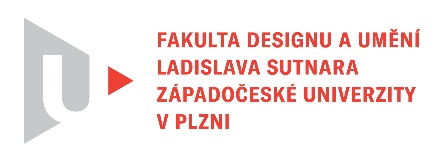 Protokol o hodnoceníkvalifikační práce Název bakalářské práce: Příběh jako inspirace pro šperk / Inspirace japonskými lampiónyPráci předložil student: Bc. Wanda GABRIELOVÁStudijní obor a specializace: Design kovu a šperkuPosudek oponenta práce Práci hodnotil: MgA. Martin GrosmanCíl práceAutorka si pro svou diplomovou práci vybrala téma Příběh jako inspirace pro šperk. Zvolený materiál a možnosti jeho zpracování jsou ústředním tématem práce. Samotný příběh a jeho provázání s výslednou prací autorka zpracovala jen okrajově a v minimálním rozsahu. V tomto ohledu se autorce splnit zadání podařilo pouze částečně. Absenci silnějšího provázání příběhu s prací ovšem vynahrazuje inovativním zacházením se zkoumaným materiálem.Stručný komentář hodnotitelePro obor autorského šperku shledávám práci jako přínosnou. Autorkou zvolený způsob zpracování a technologického bádání hodnotím jako inovativní. Chtěl bych také ocenit námahu a jistou zarputilost, která je z autorčina hledání patrná. V textové části nás autorka nejprve seznamuje se svou dosavadní tvorbou, úvodem do japonské kultury, odrazem japonské kultury v českém prostředí a technologickými specifiky použitých materiálů. Obecné seznámení s japonskou kulturou vnímám svým rozsahem jako dostatečné. V kontextu autorčiny specializace mi zde ovšem zásadně chybí zmínka o fenoménu japonského autorského šperku. Ve zmíněných částech autorka hojně cituje, opírá se o již vzniklé texty a práce svým zpracováním a rozsahem dosahuje standardní kvality. V následujících částech, kde se autorka věnuje zejména popisu výroby, úroveň textu klesá. Text se stává kostrbatým, je plný chyb, překlepů a často se v něm objevuje krkolomná větná stavba. Proměnlivou úroveň textu vnímám společně s vágním zpracováním zvoleného tématu jako výrazné slabiny celé práce.Silnou stránkou práce je pak autorčin průzkum možností zpracování bambusu, motivovaný absencí speciálního nářadí, které se pro zpracování bambusu používá. V práci jsme tak seznámeni se způsoby, kterými autorka zpracovávala, napařovala a ohýbala bambusová vlákna. Od materiálu a zvolené technologie se pak odvíjí i výsledná podoba daných šperků, které jsou rozděleny do tří kolekcí. Jako funkční vnímám odklon od přímé citace tvarosloví lampionů, jejichž konstrukce byla jedním z prvotních inspiračních zdrojů. Autorka nalezla vlastní výtvarný jazyk a z množství zkoušek se jí podařilo zhotovit několik vkusných šperků. Problém spojování jednotlivých vláken autorka vyřešila sešitím bílou nití. Tento způsob je sice esteticky funkční, ovšem u šperků které nejsou doplněny ručním papírem, na sebe bílá nit strhává pozornost. Pro dosažení větší čistoty by bylo v tomto případě vhodné sladit odstín nitě s barvou bambusu. Propojení papíru Washi s bambusovými objekty je sice nosný nápad, nicméně jeho realizace má své estetické slabiny. Bambusové spirály jsou samy o sobě výrazově dostatečně silné a formálně čisté. I přes řadu zkoušek se uspokojivé spojení s papírem Washi autorce nalézt nepodařilo. Způsob spojní těchto dvou materiálů je hrubý a práci spíše škodí, než pomáhá. Stejný dojem mám z vláken, která si autorka vyráběla sama, a u kterých bylo k ohýbání použito teplo. Na rozdíl od šperků vytvořených ze zakoupených bambusových vláken se zde nepodařilo docílit ladnosti v ohybu, stejné síly vláken a práci neprospívají ani stopy po opálení. Kombinace výše popsaného svou hrubostí odkazuje spíše k umění přírodních národů než k čistotě, jemnosti a preciznosti japonského umění.Jednoduché, neopálené šperky bez přidaného papíru hodnotím jako estetičtější a zdařilejší a vnímám zde velký potenciál v dalším pokračování a variování. Kladně hodnotím také externí jehlu s oboustrannými záslepkami, se kterou autorka vyřešila uchycení broží.Vyjádření o plagiátorstvíPráce nevykazuje známky plagiátorství.Navrhovaná známka a případný komentářBakalářskou práci Wandy Gabrielové doporučuji hodnotit známkou velmi dobře.Datum: 19. 5. 2024					Podpis: MgA. Martin Grosman